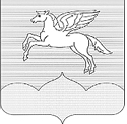  АДМИНИСТРАЦИЯ                                                                     ГОРОДСКОГО ПОСЕЛЕНИЯ «ПУШКИНОГОРЬЕ» ПУШКИНОГОРСКОГО РАЙОНА ПСКОВСКОЙ ОБЛАСТИПОСТАНОВЛЕНИЕ  18.04.2013  № 35 Об утверждении Положения о комиссии по установлению стажа муниципальной службы Для установления стажа муниципальной службы лицам, замещающим (замещавшим) муниципальные должности муниципальной службы, а также выборные муниципальные должности в Администрации городского поселения «Пушкиногорье» и иные муниципальные должности, замещаемые путем заключения трудового договора:          1.Утвердить Положение о комиссии по установлению стажа муниципальной службы (Приложение №1).          2.Утвердить состав комиссии по установлению стажа муниципальной службы (Приложение №2).          3.Настоящее распоряжение вступает в силу с момента его подписания.          4.Контроль за исполнением данного распоряжения оставляю за собой. Глава  Администрации              городского поселения«Пушкиногорье»                                                                             Н. В. Иванов Приложение № 1 к Постановлению  Администрации городскогопоселения «Пушкиногорье»  от 18.04.2013 № 35 ПОЛОЖЕНИЕО комиссии по установлению стажа муниципальной службы 1.Комиссия по установлению стажа (далее комиссия) создаётся для установления стажа муниципальной службы лицам, замещающим (замещавшим) муниципальные должности муниципальной службы, а также выборные муниципальные должности в Администрации городского поселения «Пушкиногорье» и иные муниципальные должности, замещаемые путём заключения трудового договора. 2.Комиссия в своей деятельности руководствуется Федеральным Законом от 02.03.2007 г. № 25-ФЗ «О муниципальной службы в Российской Федерации», Законом Псковской области  от 30.07.2007 г. № 700 – ОЗ «О муниципальной службе в Псковской области» и настоящим положением. 3. Задачи комиссии: 3.1. определение стажа муниципальной службы, дающего право на получение надбавки за выслугу лет, дополнительного оплачиваемого отпуска, назначение пенсии за выслугу лет. 3.2. разрешение в установленном действующим законодательством порядке споров по вопросам установления муниципального стажа, дающего право на получение надбавки за выслугу лет, дополнительного оплачиваемого отпуска, назначении пенсии за выслугу лет ежемесячной доплаты к пенсии. 4. Функции комиссии: 4.1. определяет стаж муниципальной службы, дающий право на получение надбавки за выслугу лет, дополнительного оплачиваемого отпуска, назначение пенсии за выслугу лет. 4.2. рассматривает заявления лиц, замещающих (замещавших) муниципальные должности муниципальной службы, а также выборные муниципальные должности, по вопросам включения отдельных периодов их службы (работы) в стаж муниципальной службы. 4.3. рассматривает и анализирует документы, представляемые сторонами для подтверждения или не подтверждения стажа муниципальной службы. Основным документом для определения стажа муниципальной службы является трудовая книжка. 4.4. при необходимости проверяет обоснованность включения в стаж муниципальной службы отдельных периодов службы (работы) муниципального служащего или лица, замещающего (замещавшего)  муниципальные должности муниципальной службы.          5. Порядок работы комиссии: 5.1. состав комиссии утверждается нормативным актом Главы Администрации городского поселения «Пушкиногорье» в количестве 3 человек. 5.2. комиссию возглавляет председатель комиссии, а в его отсутствие заместитель председателя. 5.3. заседания комиссии проводятся по мере поступления документов, но не реже одного раза в год. 5.4. все члены комиссии пользуются равными правами в решении вопросов, рассматриваемых на заседании комиссии. 5.5. заседания комиссии являются правомочными, если на них присутствует более половины членов комиссии. 5.6. решения комиссии принимаются большинством голосов  и оформляются протоколами, которые подписывают председатель, а в  его отсутствие заместитель председателя, и секретарь комиссии. Протокол комиссии направляется Главе Администрации городского поселения «Пушкиногорье». 5.7. в случае появления новых документов, обосновывающих включение отдельных периодов службы (работы) в стаж муниципальной службы, муниципальный служащий или лицо, замещающее (замещавшее) выборные муниципальные должности, по стажу муниципальной службы которого комиссией уже принималось решение, подаёт новое заявление с приложением документов. При этом стаж муниципальной службы пересчитывается со дня предоставления документов. 6. Решение комиссии может быть обжаловано в установленном порядке. 7. Деятельность комиссии, хранение документов и их передачу в архив Администрации городского поселения «Пушкиногорье» обеспечивает уполномоченный Распоряжением Главы Администрации специалист.Приложение № 2 к Постановлению  Администрации городскогопоселения «Пушкиногорье»  от 18.04.2013 № 35 Состав комиссии по установлению стажа муниципальной службыПредседатель комиссии – Андреев Сергей Николаевич – заместитель главы Администрации городского поселения;Заместитель председателя – Еремчук Ирина Васильевна – консультант Администрации;Секретарь комиссии – Дмитриева Светлана Владимировна – главный специалист Администрации.